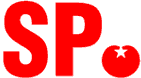 SCHRIFTELIJKE VRAGENGeacht College,In de Volkskrant van 18 mei 2021 staat een artikel waarin melding wordt gemaakt dat uit onderzoek van de NHL Stenden Hogeschool en de Rijksuniversiteit Groningen in opdracht van onderzoeksprogramma Politie en Wetenschap, diverse gemeenten in Nederland Facebookgroepen, Twitterprofielen en andere sociale media in de gaten houden om zicht te krijgen op mogelijke ongeregeldheden. Daarbij wordt o.a. gebruik gemaakt van nepaccounts die alleen onder strikte voorwaarden en dan nog alleen door politie- en inlichtingendiensten mogen worden ingezet. 
Ook wordt vermeld dat zelfs online gespeurd wordt naar bijstandsfraude.Overwegende dat het online speuren onder nepnamen, het opslaan van persoonlijke gegevens en het binnendringen van besloten groepen een ernstige inbreuk op rechten van burgers vormt heeft de SP dan ook de volgende vragen aan het college.Is het college op de hoogte van de inhoud van dit krantenartikel in de Volkskrant?Zo ja, wordt deze handelwijze ook binnen de gemeente Zoetermeer toegepast;Zo ja, kan het college in dat geval aangeven in welke gevallen deze handelwijze wordt toegepast?Zo ja, kan het college aangeven of dit bij uitzondering gebeurt of dat dit standaard onderdeel uitmaakt van het beleid en de uitvoering daarvan?Is het college het met de SP eens, indien bovenstaande vragen bevestigend worden beantwoord, een dergelijke handelwijze in strijd is met de Algemene verordening gegevensbescherming (AVG) welke voor de gehele EU geldt;Zo ja, is het college dan bereid deze handelwijze met onmiddellijke ingang te beëindigen; Kan het college tevens inzicht bieden in hoeverre deze handelwijze wordt toegepast bij het online opsporen van bijstandsfraude?
Namens de SP-fractieIvan Beij
Jan Boin, commissielid Zoetermeer, 18 mei 2021